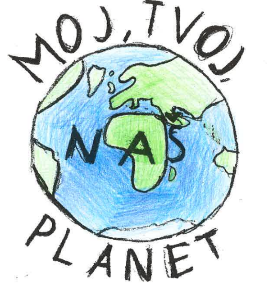 Št. dokumenta: Datum: 5.1.2024Spoštovani ravnateljice in ravnatelji, mentorice in mentorji, otroci in učenci.Vabimo vas k sodelovanju na 3. Ekološkem natečaju:MOJ, TVOJ, NAŠ PLANET z naslovom GLIVE-NARAVNI RAČUNALNIK.Glive so eno izmed kraljestev živih bitji, v katerega uvrščamo več kot 6.000.000 do danes znanih vrst. Čeprav so nastale že približno 450 milijonov let nazaj, jih okoli 90 odstotkov rastlin še danes potrebuje za preživetje.Ljudje se ne zavedamo kako smo v resnici odvisni od gliv, saj so ravno te ključne pri prehodu živih bitij iz vode na kopno ter pri evoluciji kopenskih ekosistemov. Med seboj so kraljestva gliv, rastlin in živali povezani, saj zadnji dve ne moreta obstajati brez gliv. Med glive sodijo tudi različne plesni in kvasovke. Nekatere glive uporabljamo tudi v medicinske namene. V kulinarične namene pa poleg kvasovk uporabljamo užitne gobe kot so: jurčki, lisičke, sirovke… Gobe kot so mušnica, ali nekatere plesni pa so lahko tudi smrtno nevarne.Vabimo vas, da v sliki, besedi, fotografiji ali filmu razmišljate o glivah kot naravnih računalnikih.Natečaj poteka na treh področjih:LITERARNI NATEČAJ: pesmi in besedila, ki opišejo glive-naravni računalniki. LIKOVNI NATEČAJ: slike ali risbe, ki orišejo pomen gliv za ostala kraljestva živih bitij.FILMSKI NATEČAJ: Kratki filmi (največ 3 min), ki opozarja na pomen gliv.FOTOGRAFSKI NATEČAJ: Slika ki ponazarja glive v različnih načinih uporabe.Sodelujejo lahko vrtčevski otroci od četrtega leta dalje, vsi osnovnošolci (tudi OŠPP in posebni programi VIZ).  V vseh kategorijah lahko izdelek pripravi en učenec, razen pri kategoriji FILMI, kjer je zaželeno, da izdelek pripravijo v skupini največ trije učenci.KRITERIJI pri ocenjevanju izdelka so:Ustreznost izdelka s temo natečaja: Izdelek je osredotočen na določeno temo.Izvirnost izdelka: Izdelek je izviren in izkazuje lastno mišljenje in domišljijo.Estetski vtis izdelka: Izdelek je izdelan skrbno, natančno, estetsko.Sporočilnost izdelka: Izdelek je prodoren in poučen.Slovnična pravilnost – za literarni natečaj: Izdelek je slovnično ustrezen.Izdelke bo pregledala strokovna komisija.Na spletni strani (https://mojtvojnasplanet.splet.arnes.si/o-zemlji/), si lahko preberete in pogledate nekaj zanimivosti o naravi. Izdelke pošljete na e-naslov: narava@os-tabor.si ali po pošti na: Osnovna šola Tabor Logatec, Tržaška cesta 150,  1370 Logatec.  S pripisom: za Natečaj MOJ, TVOJ, NAŠ PLANET.Vsi poslani  izdelki morajo imeti navedenega avtorja, program in razred, ki ga učenec obiskuje, mentorja in elektronski naslov mentorja in naslov šole. Rok za oddajo prispevkov je od 20.1.2024 do 20.3.2024 do 23.59 po elektronski pošti, po navadni pošti morajo izdelki biti oddani do 20.3.2024.Mentorji nagrajenih izdelkov bodo o izboru obveščeni po elektronski pošti 14 dni pred podelitvijo nagrad. Prireditev s podelitvijo nagrad bo v petek, 18.4.2024, ob 12.00 v Kulturnem domu Tabor. Natečaj so pripravili učenci OŠ Tabor Logatec: Lana Zoja Čuden, Karin Eržen, Estera Šparemblek, Julija Šimenc, Lena Bajc, Karin Trpin, Tinkara Mlinar, Luka leskovec, Tinkara Koblar, Lara Merlak in Elza Fabiani ČukMentorica:Ravnatelj:Andreja DodičJure Kramar